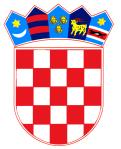             REPUBLIKA HRVATSKA	 KRAPINSKO-ZAGORSKA ŽUPANIJA     OPĆINA VELIKO TRGOVIŠĆE		        		                OPĆINSKO VIJEĆE 			 KLASA:  021-01/19-01/3URBROJ:  2197/05-05-19-1Veliko Trgovišće, 18.04.2019.g.Na temelju članka 18. Zakona o grobljima („Narodne novine“ broj: 19/98, 50/12, 98/17-Odl.USRH)  članka 35. Statuta  općine  Veliko Trgovišće  („Službeni glasnik Krapinsko-zagorske županije“ broj: 23/09, 8/13. i 6/18.) Općinsko vijeće općine Veliko Trgovišće  na 12 . sjednici održanoj  dana 19.travnja 2019. godine, donijelo je ODLUKUO IZMJENAMA ODLUKE O GROBLJIMAČlanak 1.	Članak 2. Odluke o grobljima („Službeni glasnik KZŽ“ broj: 4/2003. i 27/08.) mijenja se i glasi:„Članak 2.	Groblje je ograđeni prostor zemljišta na kojem se nalaze grobna mjesta, komunalna infrastruktura i u pravilu prateće građevine.	Prostor namijenjen za groblja određuje se prostorno planskom dokumentacijom određenom posebnim propisima.“Članak 2.	U članku 3. stavak 1.  mijenja se i glasi:	„ Na području općine Veliko Trgovišće utemeljeno je pet groblja, i to: groblje Veliko Trgovišće, Veliko Trgovišće 2, Sveti Juraj – Jezero Klanječko, Strmec i groblje Sveta Tri kralja – Velika Erpenja.“Članak 3.	 	Ova Odluka  stupa na snagu odmog dana od dana objave, a objavit će se u „Službenom glasniku Krapinsko-zagorske županije“.          PREDSJEDNIK OPĆINSKOG VIJEĆA      Zlatko Žeinski,dipl.oec.